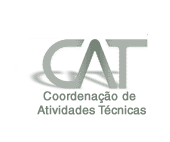 Para Uso DO COTEC Rubrica: ____________________ Data de Abertura:  ___/___/___ User ID: ___________________ Observações Sobre a Conta: